ISTITUTO TECNICO STATALE“MARCHI – FORTI”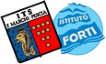 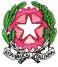 Viale Guglielmo Marconi, 16 - 51017 PESCIA (PT - Tel: 0572-451565 - Fax: 0572-444593E-mail: pttd01000e@istruzione.it - Sito internet: www.itsmarchiforti.edu.itVia Caduti di Nassiriya, 87 – 51015 MONSUMMANO TERME (PT) - Tel. e Fax: 0572-950747E-mail: istituto.forti@itsmarchiforti.edu.it - Sito internet: www.itsmarchiforti.edu.itAL DIRIGENTE SCOLASTICOOGGETTO: Dichiarazione di disponibilità ad effettuare servizio in ore eccedenti le 18 settimanali su spezzoni residui. A.S. 2021/20Il/La sottoscritt__ _______________________________________________________________DICHIARAdi essere disponibile ad effettuare servizio nelle ore eccedenti il normale orario settimanale su spezzoni residui sotto specificati:Materia _____________________________________________________________________Ore settimanali ________________________ nella classe / nelle classi __________________Data__________________Firma ______________________